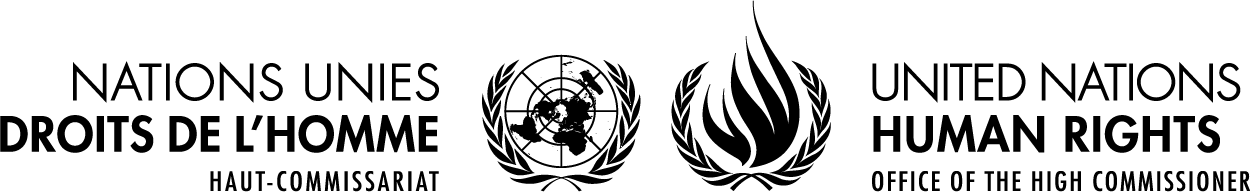 TÉLÉCOPIE 🞄 FACSIMILE TRANSMISSIONDATE:	31 de agosto de 2022A/TO:	Todas las Misiones Permanentes ante la Oficina de las Naciones Unidas en GinebraDE/FROM:	Beatriz Balbin Jefa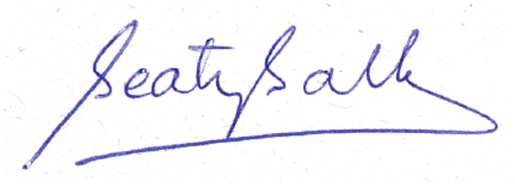 Subdivisión de los procedimientos especialesFAX:	+41 22 917 90 08TEL:	+41 22 917 97 90E-MAIL:	hrc-sr-environment@un.orgPAGES:	5OBJET/SUBJECT:	Solicitud de contribuciones - Relator Especial sobre la cuestión de las obligaciones de derechos humanos relacionadas con el disfrute de un ambiente sin riesgos, limpio, sano y sostenible –“Las mujeres, las niñas y el derecho a un medio ambiente limpio, sano y sostenible”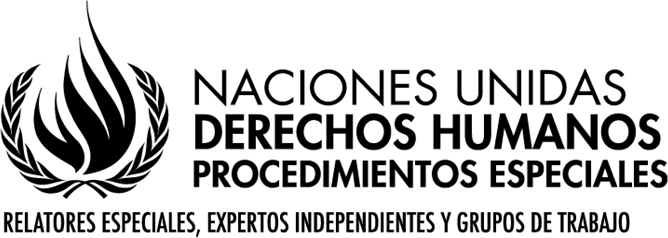 PALAIS DES NATIONS • 1211 GENEVA 10, SWITZERLANDwww.ohchr.org • TEL: +41 22 917 9000 • FAX: +41 22 917 9008 • E-MAIL: registry@ohchr.orgMandato del Relator Especial sobre la cuestión de las obligaciones de derechos humanos relacionadas con el disfrute de un medio ambiente sin riesgos, limpio, saludable y sostenible31 de agosto de 2022Excelencia,Tengo el honor de dirigirme a usted en mi calidad de Relator Especial sobre la cuestión de las obligaciones de derechos humanos relacionadas con el disfrute de un ambiente sin riesgos, limpio, sano y sostenible, de conformidad con la resolución 46/7del Consejo de Derechos Humanos.En preparación de mi informe para el Consejo de Derechos Humanos en marzo de 2023 sobre “las mujeres, las niñas y el derecho a un medio ambiente limpio, sano y sostenible”, invito al Gobierno de su Excelencia a presentar cualquier información pertinente a través del cuestionario adjunto a esta carta.Le agradecería que tuviera a bien transmitir la presente carta y el cuestionario a las autoridades competentes, invitándolas a presentar sus observaciones, en formato Word, a más tardar el 14 de octubre de 2022. Las respuestas al cuestionario pueden ser enviadas a hrc-sr-environment@un.org (preferiblemente) o dirigidas al:Relator Especial sobre los derechos humanos y el ambiente Procedimientos EspecialesOficina del Alto Comisionado para los Derechos Humanos (ACNUDH) Palacio de las NacionesCH-1211 Ginebra 10, SuizaTodas las contribuciones se pondrán a disposición del público y se publicarán en la página principal del Relator Especial en el sitio web de la OACDH.Acepte, Excelencia, la expresión de mi más distinguida consideración.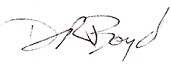 David BoydRelator Especial sobre la cuestión de las obligaciones de derechos humanos relacionadas con el disfrute de un ambiente sin riesgos, limpio, sano y sostenibleTodas las Misiones Permanentes ante la Oficina de las Naciones Unidas en Ginebra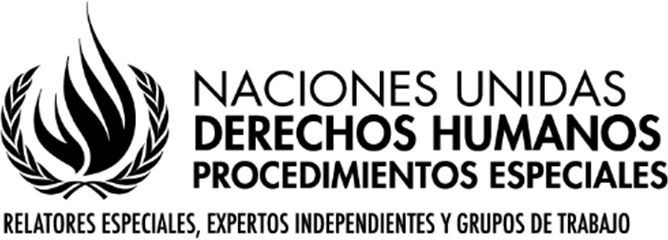 Solicitud de contribucionesRelator Especial sobre los derechos humanos y el medio ambienteLas mujeres, las niñas y el derecho a un medio ambiente limpio, sano y sostenibleLa exclusión de la mitad de la sociedad de la posibilidad de contribuir eficazmente a la elaboración de políticas, incluidas las que responden a los daños climáticos y medioambientales, significa que es probable que esas políticas respondan menos a los daños específicos que se están causando, que sean menos eficaces para proteger a las comunidades e incluso que agraven los daños.Michelle Bachelet, Alta Comisionada para los Derechos HumanosEl Relator Especial sobre los derechos humanos y el medio ambiente, David Boyd, está preparando un informe sobre las mujeres, las niñas y el derecho a un medio ambiente limpio, sano y sostenible, un derecho reconocido en 2021 por la Resolución 48/13 del Consejo de Derechos Humanos de la ONU. Para ello, solicita las aportaciones sobre el tema, por parte de los Estados, los titulares de derechos y otras partes interesadas, respondiendo al breve cuestionario que figura a continuación.Sus respuestas servirán de base para el análisis del Relator Especial y contribuirán a su informe, que se presentará ante el Consejo de Derechos Humanos en marzo de 2023.CuestionarioEl Relator Especial invita y agradece sus respuestas a las siguientes preguntas:¿Cómo afectan las crisis del clima, la contaminación y la biodiversidad a las mujeres y las niñas? Cuáles son los principales obstáculos a los que se enfrentan estos titulares de derechos para hacer realidad el derecho a un medio ambiente limpio, saludable y sostenible, un derecho que incluye: aire limpio; un clima seguro; acceso al agua potable y a un saneamiento adecuado; alimentos sanos y producidos de forma sostenible; entornos no tóxicos en los que vivir, trabajar, estudiar y jugar; biodiversidad y ecosistemas saludables; acceso a la información sobre el medio ambiente y el clima; participación en los procesos de toma de decisiones sobre el medio ambiente y el clima; acceso a la justicia y a un recurso afectivo cuando se violan los derechos mencionados.¿Cuáles son las obligaciones específicas de los Estados y las responsabilidades de las empresas en cuanto a la adopción de un enfoque con perspectiva de género para proteger (en el caso de los Estados) y respetar (en el caso de las empresas) los derechos de las mujeres y las niñas a un medio ambiente limpio, saludable y sostenible? Proporcione ejemplos concretos de disposiciones constitucionales,legislación, instituciones, reglamentos, normas, jurisprudencia, políticas y programas que apliquen un enfoque sensible al género para garantizar el derecho a un medio ambiente limpio, saludable y sostenible. En el 2000, a partir de la sanción de la Ley General sobre Protección del Medio Ambiente (Ley 17.283), se establecieron previsiones sobre la política nacional ambiental y la gestión ambiental, que incluyeron el derecho de los ciudadanos a gozar de un ambiente sano. (Derecho de los habitantes).- Los habitantes de la República tienen el derecho a ser protegidos en el goce de un ambiente sano y equilibrado. (Deber de las personas).- Las personas físicas y jurídicas, públicas y privadas, tienen el deber de abstenerse de cualquier acto que cause depredación, destrucción o contaminación graves del medio ambiente.https://www.impo.com.uy/bases/leyes/17283-2000Desde el año 2008 el Uruguay ya cuenta con una Ley de Ordenamiento Territorial, la 18308- Ley de Ordenamiento Territorial y Desarrollo Sostenible, que tiene por finalidad: el ordenamiento territorial es el conjunto de acciones transversales del Estado que tienen por finalidad mantener y mejorar la calidad de vida de la población, la integración social en el territorio y el uso y a aprovechamiento ambientalmente sustentable y democrático de los recursos naturales y culturales.https://www.impo.com.uy/bases/leyes/18308-2008 	Por otra parte, en el año 2009 se promulga la Ley 18561, Ley de Acoso Sexual, Prevención y Sanción en el ámbito laboral y en las relaciones docente alumno cuyo objeto es  prevenir y sancionar el acoso sexual así como proteger a las víctimas del mismo, en tanto forma grave de discriminación y de desconocimiento del respeto a la dignidad de las personas que debe presidir las relaciones laborales y de docencia. Esta ley se aplica en el ámbito público y en el privado.https://www.impo.com.uy/bases/leyes/18561-2009 Con el objeto de atender las disposiciones establecidas en el Acuerdo de París (AP), promoviendo e intensificando las acciones para combatir el cambio climático y adaptarse a sus efectos, Uruguay elaboró y presentó, en el marco de la Política Nacional de Cambio Climático (PNCC), su Primera Contribución Determinada a nivel Nacional (CDN1) ante la Convención Marco de las Naciones Unidas sobre Cambio Climático (CMNUCC) en noviembre de 2017. Ambos instrumentos fueron aprobados por Decreto 310/017 del Poder Ejecutivo. La CDN1 de Uruguay incluye la Primera Comunicación de la Adaptación (ComAd1) bajo el Artículo 7.10 del AP, además del establecimiento de objetivos y metas para mitigar el cambio climático hacia el 2025 y las principales acciones para el alcance de dichas metas. Estas actividades son monitoreadas y reportadas a través de un sistema de monitoreo, reporte y verificación (MRV) diseñado con la finalidad de dar seguimiento al avance de la implementación y contribuir de esta forma al Marco Reforzado de Transparencia (MRT) del AP.La Política Nacional de Cambio Climático (PNCC) es un instrumento que ofrece el marco estratégico de largo plazo, para guiar las transformaciones que Uruguay viene transitando para hacer frente a los desafíos del cambio climático y la variabilidad. Fue elaborada de forma participativa entre febrero y agosto de 2016, y aprobada mediante el Decreto del Poder Ejecutivo 310/017 y prevé su desarrollo e implementación en el corto, mediano y largo plazo con la participación de los distintos actores de la sociedad uruguaya con un horizonte hacia el año 2050. Asimismo, presenta procedimientos para dar seguimiento a las líneas de acción a través de información disponible y proceso de participación para evaluar y fortalecer la acción en el tiempo. Para una mejor ilustración, incluimos link de acceso a la Política Nacional de Cambio Climático.https://www.gub.uy/ministerio-ambiente/comunicacion/publicaciones/politica-nacional-cambio-climaticoEn el año 2019 se promulga la Ley 19846 que mandata a la administración pública a instrumentos  mecanismos efectos de reducción de brechas, impidiendo tipo de discriminación hacia las mujeres : dicho instrumento denominado “Aprobación de las obligaciones emergentes del Derecho Internacional de los DDHH, en relación a la igualdad y no discriminación entre mujeres y varones, comprendiendo la igualdad formal, sustantiva y de reconocimiento” , tiene como objetivo garantizar la igualdad de derechos y la no discriminación en base al género entre mujeres y varones, comprendiendo la igualdad formal, sustantiva y de reconocimiento.https://www.impo.com.uy/bases/leyes/19846-2019 En el año 2020 se crea el Ministerio de Ambiente mediante la ley 19.889/2020,. Como parte de su estructura, la antigua División de Cambio Climático se convierte en Dirección Nacional de Cambio Climático (DINACC), reflejo claro y contundente de la voluntad de priorizar los aspectos de cambio y variabilidad climática  considerando la fuerte influencia en el clima en el sur de Sud América y la vulnerabilidad del país especialmente por su economía abierta de base agroindustrial, así como la extensión de la zona costera del territorio y la proporción de la población allí ubicada, además del sector turístico también concentrado en esa zona. https://www.impo.com.uy/bases/leyes/19889-2020 3.Si su Estado es uno de los 156 Estados miembros de la ONU que reconocen por ley el derecho a un medio ambiente seguro, limpio, saludable y sostenible, ¿se ha reconocido y/o interpretado este derecho de forma que queden claras las obligaciones del Estado o las responsabilidades de las empresas con respecto a la realización de los derechos sin discriminación por razón de sexo y género y otros motivos?La ley 19846 anteriormente mencionada contiene menciones específicas contra todo tipo de discriminación: Artículo 2  (Derecho a la igualdad entre mujeres y varones).- Las mujeres y los varones son iguales en dignidad y derechos entre sí. Queda prohibida toda forma de discriminación en base al género y se considerará nula toda disposición en contrario.Artículo 3    (Discriminación hacia las mujeres).- Constituye discriminación hacia las mujeres, toda distinción, exclusión, restricción u omisión basada en el género que tenga por objeto o por resultado menoscabar o anular el reconocimiento, goce o ejercicio de los derechos humanos y libertades fundamentales en las esferas política, económica, social, cultural y civil o en cualquier otra. No se consideran discriminatorias las medidas especiales de carácter temporal que tienen como objetivo garantizar igualdad real entre varones y mujeres.4.¿Qué medidas ha tomado su Estado, empresa y/u organización para adoptar un enfoque sensible al género y basado en los derechos para hacer frente a los impactos de las crisis del clima, la biodiversidad y la contaminación y para acelerar la igualdad de género en relación con los procesos de toma de decisiones ambientales, los procesos de distribución de beneficios y los resultados? Por favor, identifique los retos específicos a los que su gobierno, empresa u organización se ha enfrentado en estos esfuerzos.En el marco del SNRCC se ha aprobado, en el año 2018 la Estrategia Nacional de Género y Cambio Climático que coloca a la perspectiva de género en el conjunto de los instrumentos de la Política Nacional de Cambio Climático. La Contribución Determinada a Nivel Nacional, tiene como objetivo atender las disposiciones establecidas en el Acuerdo de París y promover la adaptación y mitigación en Uruguay bajo la Política Nacional de Cambio Climático. De esta forma se busca contribuir al desarrollo sostenible del país, con una perspectiva global, de equidad intra e intergeneracional y de derechos humanos, procurando una sociedad más resiliente, menos vulnerable, con mayor capacidad de adaptación y más consciente y responsable ante el desafío del cambio climático.Durante el año 2017 la División de Cambio Climático (actual Dirección Nacional de Cambio Climático) lideró el desarrollo de la Primera CDN. Este proceso fue desarrollado en el marco del Sistema Nacional de Respuesta al Cambio Climático y variabilidad (SNRCC) y sustentado en la Política Nacional de Cambio Climático (PNCC). Contó con una etapa de consulta pública que consistió en la realización de talleres y un espacio en el sitio web del ministerio a través de los cuales se recibieron comentarios y sugerencias concretas de diversos actores del sector público, sector privado, sociedad civil organizada y sector académico. La CDN fue aprobada por el Decreto 310/017 y presentada a la Convención Marco de las Naciones Unidas sobre el Cambio Climático (CMNUCC) a fines del 2017.Por otra parte, se destaca que la NDC tiene un componente transversal de equidad de género, a partir del cual se analizan todas las medidas comprometidas en función del potencial impacto para reducir desigualdades, y se compromete acciones concretas para revertirlas. Este proceso quedó establecido en la Estrategia Nacional de Género y Cambio Climático, y abarca a todos los instrumentos de la Política Nacional de Cambio Climático, como son los Planes Nacionales de Adaptación, Estrategia Climática de Largo Plazo, Estrategia Nacional de Acción por el Empoderamiento Climático y proyectos sectoriales.  A la fecha, Uruguay se encuentra trabajando en la Segunda CDN la cual se prevé que será presentada a fines del presente año. En ese sentido y a fin de llevar adelante el proceso participativo de elaboración de la Segunda Contribución Determinada a Nivel Nacional se desarrolló la plataforma participativa: https://plataformaparticipacionciudadana.gub.uy/processes/segunda-cdnAdemás, se llevan adelante talleres/actividades sectoriales y durante el mes de octubre en la plataforma estará disponible el documento borrador de la CDN para realizar el proceso de Consulta pública. El proceso de consulta pública busca construir una CDN más ambiciosa, convocando a la mayor diversidad posible de actores.La consulta pública será abierta a todas las personas interesadas en participar, ya sea en forma individual o en representación de una organización. Se realizará en línea a través de la plataforma, mediante un formulario que ordene los aportes según los diferentes capítulos y secciones del documento. Se recogerán los comentarios recibidos acorde a una estructura que facilite el seguimiento.5.Por favor, identifique formas específicas en las que los derechos de las mujeres particularmente marginadas o vulnerables y/o de las personas LGBTI son (o deberían ser) reconocidos y protegidos para permitir la realización del derecho a un medio ambiente limpio, saludable y sostenible sin discriminación basada en el sexo o el género. "Las mujeres marginadas" incluyen a las niñas; a las mujeres y niñas de las comunidades locales indígenas, afrodescendientes y campesinas, a las mujeres mayores; a las mujeres y niñas con capacidades diferentes, a las mujeres y niñas LGBTI, a las mujeres y niñas migrantes, desplazadas y refugiadas, a las mujeres solteras, casadas informalmente y viudas y a las mujeres y niñas que viven en conflictos armados prolongados. ¿Cómo se puede empoderar a estas poblaciones para que aumenten su impacto como agentes de transformación ambiental positiva?En el año 2018 el Uruguay aprueba la 19684, Ley Integral para personas trans.Dicho marco normativo, tiene entre sus objetivos principales: (Derecho a la identidad de género).- Toda persona tiene derecho al libre desarrollo de su personalidad conforme a su propia identidad de género, con independencia de su sexo biológico, genético, anatómico, morfológico, hormonal, de asignación u otro.Este derecho incluye el de ser identificado de forma que se reconozca plenamente la identidad de género propia y la consonancia entre esta identidad y el nombre y sexo señalado en los documentos identificatorios de la persona.Asimismo, la Ley declara de interés general el diseño, promoción e implementación de políticas públicas y de acciones afirmativas en los ámbitos público y privado, dirigidas a las personas trans que residen en el territorio de la República reconociéndose que han sido históricamente víctimas de discriminación y estigmatización por su condición de tales.6.¿Qué tipo de transformaciones socioeconómicas, culturales, jurídicas y/o institucionales serían necesarias en el contexto nacional de sus Estados para lograr la paridad de género que más directamente repercute en los procesos de toma de decisiones medioambientales, en los procesos de reparto de beneficios y en los resultados?El documento Escenarios prospectivos, sistemas de género, igualdad y su impacto en el desarrollo” (OPP, 2018) elaborado a partir de un proceso participativo, analiza el estado de las desigualdades, las barreras y construye escenarios con diverso grado de igualdad a 2030. “Existe cierto consenso a nivel nacional acerca de que la justicia social pasa por la igualdad de oportunidades y resultados en términos de ingresos. Sin embargo, el concepto de justicia social a nivel de la opinión pública aún no integra la dimensión de justicia de género, y todavía el sector político no ha adquirido conciencia de que la igualdad real implica igualdad de género (OPP, 2018, pg45) Se destacan como recomendaciones: asumir la agenda de género como política de estado; Desarrollar instrumentos que garanticen la democracia paritaria dentro de los que las cuotas e incentivos para la participación de mujeres en todos los ámbitos de representatividad; Consolidar la institucionalidad de género en el estado para garantizar la transversalidad en las demás instituciones y en las políticas y los programas que desarrollan. Se requiere mayor autonomía, recursos y capacidad instalada de la entidad rectora de la igualdad de género para fortalecer su rol y capacidad de articulación, transversalización, asesoramiento y monitoreo y control; en el plano educativo, buscar complementariedad entre la educación formal y la no formal, mediante la elaboración de una reforma educativa, haciendo foco sobre aquellos sectores de la sociedad más desfavorecidos e integrando la perspectiva de género; También se requiere sensibilizar sobre la participación y financiamiento de las organizaciones sociales que realizan actividades de investigación, sensibilización, incidencia, y monitoreo de la igualdad de género, así como la comunicación social y cultural pro igualdad de género y antidiscriminación, que deben concebirse integrando las políticas públicas hacia la igualdad, a partir del rol histórico que han jugado en este sentido” (OPP, 2018. Pg  46.47)https://www.opp.gub.uy/es/node/2816 7.¿En qué medida los ministerios de medio ambiente, las contribuciones determinadas a nivel nacional, las estrategias y planes de acción nacionales en materia de biodiversidad de su Estado incluyen planes de acción de género, presupuestos sensibles al género o presupuestos específicamente dedicados a la igualdad de género? A nivel mundial, ¿qué cambios son necesarios en los mecanismos de financiación del clima y la biodiversidad para garantizar que estos tengan en cuenta el género e incluyan equitativamente a las beneficiarias?La Estrategia Nacional de Género y Cambio Climático del SNRCC establece la ruta para la integración de la perspectiva de género en la política climática. De esta forma el sistema de MRV de la NDC incorpora una categorización de todas las medidas incluidas, según su potencial para la reducción de brechas. Mediante procesos que incluyen análisis de género sectoriales y consultas a grupos de interés se integran acciones género responsivas. La NDC de Uruguay cuenta con medidas específicas para garantizar la Biodiversidad, enmarcadas en la mejora continua de las Áreas Protegidas, las cuáles son categorizadas como Responsivas por sus acciones por la igualdad de género. Para ampliar información se recomienda:  https://www.gub.uy/ministerio-ambiente/politicas-y-gestion/contribucion-determinada-nivel-nacionalhttps://www.gub.uy/ministerio-ambiente/comunicacion/noticias/nuevo-isualizador-sobre-avance-compromisos-sobre-cambio-climatico-del-pais A su vez el Plan de Género y Cambio Climático a 2024 incorpora una serie de medidas agrupadas en áreas priorizadas como Fortalecimiento de Capacidades, Balance de Género, Medios de Implementación, Integración en instrumentos de política. https://www.gub.uy/ministerio-ambiente/politicas-y-gestion/genero-cambio-climatico-uruguay#:~:text=Los%20impactos%20del%20cambio%20clim%C3%A1tico,el%20empoderamiento%20de%20las%20mujeres. 8.¿Cuál es la mejor manera de que las empresas contribuyan a la realización del derecho a un medio ambiente limpio, saludable y sostenible con igualdad de género?¿Qué políticas o prácticas existen ya para garantizar que las actividades empresariales identifiquen, evalúen, prevengan, pongan fin, mitiguen y remedien eficazmente los impactos adversos sobre el derecho de las mujeres y las niñas a un medio ambiente limpio, saludable y sostenible, tal y como se articula en los Principios Rectores de las Naciones Unidas sobre las Empresas y los Derechos Humanos?Las empresas y el sector privado en general desempeñan un papel clave para abordar las disparidades de género, en particular porque una de las mayores brechas de desigualdad se encuentra en el mundo del trabajo. Cuando a este desafío se le incorpora el derecho a un medio ambiente limpio, saludable y sostenible, el impacto es aún mayor por el potencial de las empresas ante las exigencia de los mercados internacionales sobre el uso eficiente de los recursos, responsabilidad extendida a lo largo de toda la cadena de valor, afectación y/o riesgos en la rentabilidad a partir de eventos climáticos, nuevas oportunidades de negocios a través de la aplicación de modelos innovadores de economía circular, economía verde, entre otros. En este marco Uruguay cuenta con algunas disposiciones laborales clave que ayudan a disminuir esa brecha como ser:Las mujeres embarazadas y en período de lactancia no podrán manipular productos químicos tóxicos como los que se utilizan en la actividad forestal y agropecuaria; donde fabriquen benzol y homólogos. Tampoco podrán limpiar o arreglar máquinas en marcha u otros agentes peligrosos.Las trabajadoras públicas y privadas tienen derecho a un día al año de licencia paga para realizarse examen de Papanicolau y/o Mamografía. Los centros de salud deberán posibilitar realizar los 2 exámenes el mismo día. (Ley 17.242)Maternidad, paternidad, lactancia y cuidados: en los últimos años ha habido modificaciones sustantivas en lo que refiere a las licencias maternales y de paternidad, que implican un avance en el sistema de cuidados (Ley 17.215 y Ley 17.930)Finalmente, un hito reciente en el marco de políticas ambientales que involuc2ra directamente al sector privado, se encuentra el Plan Nacional de Gestión de Residuos (PNGR). El proceso de elaboración del Plan tuvo en consideración las características de la población vinculada a la gestión de residuos y sus niveles socioeconómicos y culturales para conocer las diversas necesidades y problemáticas a las que se enfrentan respecto a su inclusión sociolaboral, como insumo para elaborar medidas que puedan ofrecer respuestas efectivas. Asimismo, se tomaron en cuenta las desigualdades persistentes entre varones y mujeres y las barreras de acceso a la protección social y el pleno ejercicio de sus derechos, en igualdad de condiciones. 9.Por favor, comparta sus buenas prácticas para: i) proteger los derechos de las mujeres y las niñas a un medio ambiente seguro, limpio, saludable y sostenible; ii) empoderar a las mujeres y las niñas para que actúen como agentes positivos de la justicia medioambiental; y iii) animar a los hombres y los niños a actuar como aliados en estos esfuerzos. Además, ¿podría destacar el trabajo de alguna mujer o niña defensora del medio ambiente? Las buenas prácticas pueden darse a nivel internacional, regional, nacional, subnacional o local, y pueden incluir: la aplicación de medidas para garantizar la participación de las mujeres en los procesos de toma de decisiones medioambientales; esfuerzos para apoyar a las defensoras del medio ambiente; medidas para facilitar el acceso de las mujeres a la financiación del clima o de la biodiversidad; legislación, reglamentos, normas, jurisprudencia, planes y políticas que tengan en cuenta el género; e iniciativas para aumentar el acceso de las mujeres a los recursos productivos y el control sobre ellos, incluyendo la tierra, los recursos forestales, el agua dulce, el crédito, los préstamos y los servicios de extensión. Se valorarán especialmente los ejemplos que traten a las niñas de forma distinta a las mujeres adultas.En Uruguay, el movimiento climático juvenil está liderado principalmente por jóvenes mujeres. Es el caso de Fridays for future, donde se destaca Felicia Pagliano, Sofìa Canesa, Carolina Cuestas, y Marité Mendez de la organización ECOCITY (https://linktr.ee/ecocity2022). Recientemente ambas organizaciones participaron activamente en “Acción Climática Joven”, una iniciativa para adolescentes organizada por UNICEF junto al Ministerio de Ambiente, donde los y las adolescentes discutieron y propusieron sobre los compromisos asumidos para Uruguay para enfrentar el cambio climático, en el marco del proceso participativo de la segunda Contribución Determinada a Nivel Nacional (CDN).Además, un hecho muy significativo que pone a la mujer en un rol clave en la toma de decisiones es en relación a la negociación climática, pues la delegación de la Dirección Nacional de Cambio Climático está integrada exclusivamente por mujeres. (https://www.youtube.com/watch?v=aP436wGwFV4)Presentación de respuestasAgradeceríamos que enviara sus respuestas al cuestionario en formato Word por correo electrónico a hrc-sr-environment@un.org. También se aceptarán envíos por correo ordinario a la siguiente dirección:Relator Especial sobre los derechos humanos y el ambiente Procedimientos EspecialesOficina del Alto Comisionado para los Derechos Humanos (ACNUDH) Palacio de las NacionesCH-1211 Ginebra 10, SuizaLe rogamos que su presentación sea concisa y se limite a un máximo de 5 páginas (o 2.000 palabras), y que se incluyan enlaces a documentos en línea.Debido a la limitada capacidad de traducción, también solicitamos que sus aportaciones se presenten en inglés, francés o español.Para evitar duplicaciones innecesarias: si ha respondido recientemente a otros cuestionarios de los mecanismos de derechos humanos de las Naciones Unidas (u otros organismos internacionales como el Foro Político de Alto Nivel) con información pertinente para esta solicitud, le agradeceríamos que nos indicara esas respuestas.El plazo de presentación es el 14 de octubre de 2022.Todas las contribuciones se pondrán a disposición del público y se publicarán en la página principal del Relator Especial en el sitio web de la OACDH.***